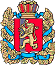 НОВОГОРОДОКСКИЙ СЕЛЬСКИЙ СОВЕТ ДЕПУТАТОВЕНИСЕЙСКОГО РАЙОНА
КРАСНОЯРСКОГО КРАЯРЕШЕНИЕ16.12.2019г.                п.Новый Городок                          №23-рО внесении изменений и дополнений в Устав Новогородокского сельсовета Енисейского района Красноярского краяВ целях приведения Устава  Новогородокского сельсовета Енисейского района Красноярского края в соответствие с требованиями Законодательства Российской Федерации, руководствуясь Уставом Новогородокского сельсовета Енисейского района Красноярского края,  Новогородокский сельский Совет депутатов РЕШИЛ: Внести в Устав Новогородокского сельсовета Енисейского района Красноярского края следующие изменения:1.1. По тексту Устава слова «Новогородокский сельсовет» заменить словами «сельское поселение Новогородокский сельсовет Енисейского муниципального района Красноярского края».1.2. Главу 1 Устава дополнить статьей 1.1 следующего содержания:«Статья 1.1. Наименование муниципального образования.1. Наименование муниципального образования подлежит включению в государственный реестр муниципальных образований Российской Федерации в порядке, определяемом Правительством Российской Федерации.2. Полное наименование муниципального образования – «сельское поселение Новогородокский сельсовет Енисейского муниципального района Красноярского края», сокращенное наименование – «Новогородокский сельсовет Енисейского района Красноярского края», «Новогородокский сельсовет». Данные наименования равнозначны».1.3. Пункт 8 статьи 5 дополнить абзацем следующего содержания:«Для официального опубликования муниципальных правовых актов и соглашений дополнительно используется сетевое издание - портал Минюста России «Нормативные правовые акты в Российской Федерации» (http://pravo-minjust.ru, http://право-минюст.рф, регистрация в качестве сетевого издания Эл № ФС77-72471 от 05.03.2018)».1.4. В подпункте 1.5. пункта 1 статьи 7 после слов «границах населенных пунктов сельсовета и обеспечение безопасности» дополнить «организация дорожного движения»;1.5. Подпункт 1.19 пункта 1 статьи 7 изложить в следующей редакции: «1.19. участие в организации деятельности по накоплению (в том числе раздельному накоплению) и транспортированию твердых коммунальных отходов»;1.6. В подпункте 1.31. пункта 1 статьи 7 слова «О государственном кадастре недвижимости» заменить словами «О кадастровой деятельности»;1.7. Пункт 1 статьи 7 дополнить подпунктом 1.34 следующего содержания:«1.34. принятие в соответствии с гражданским законодательством Российской Федерации решения о сносе самовольной постройки, решения о сносе самовольной постройки или приведении ее в соответствие с установленными требованиями».1.8. Статью 14 дополнить пунктами 11, 12 следующего содержания:«11. К Главе сельсовета, представившему недостоверные или неполные сведения о своих доходах, расходах, об имуществе и обязательствах имущественного характера, а также сведения о доходах, расходах, об имуществе и обязательствах имущественного характера своего супруги (супруга) и несовершеннолетних детей, если искажение этих сведений является несущественным, могут быть применены следующие меры ответственности:1) предупреждение;2) освобождение Главы сельсовета от должности с лишением права занимать должность до прекращения срока его полномочий;3) освобождение от осуществления полномочий на постоянной основе с лишением права осуществлять полномочия на постоянной основе до прекращения срока его полномочий;4) запрет занимать должность до прекращения срока его полномочий;5) запрет исполнять полномочия на постоянной основе до прекращения срока его полномочий.12. Порядок принятия решения о применении к Главе сельсовета мер ответственности, указанных в пункте 11 настоящей статьи, определяется муниципальным правовым актом в соответствии с законом Красноярского края».1.9. Подпункт 11 пункта 1 статьи 16 изложить в следующей редакции:«11) преобразования сельсовета, осуществляемого в соответствии с частями 3, 3.1-1, 5, 7.2 статьи 13 Федерального закона от 06.10.2003 № 131-ФЗ «Об общих принципах организации местного самоуправления в Российской Федерации», а также в случае упразднения сельсовета;».1.10. Пункты 10, 15 статьи 17 исключить.1.11. В пункте 1 статьи 20 исключить слова: «Как председатель Совета депутатов Глава сельсовета издает постановления и распоряжения по вопросам организации деятельности Совета депутатов».1.12. В пункте 1 статьи 22 исключить слова: «Председателем сельского Совета депутатов является Глава сельсовета». 1.13. Пункт 1 статьи 22 дополнить подпунктом 1.1. следующего содержания:«1.1. Председатель Совета депутатов избирается из числа его депутатов на срок полномочий данного состава. Порядок избрания Председателя определяется Регламентом Новогородского Совета депутатов.»1.14. Статью 23 дополнить пунктами 7, 8 следующего содержания:«7. К депутату, представившему недостоверные или неполные сведения о своих доходах, расходах, об имуществе и обязательствах имущественного характера, а также сведения о доходах, расходах, об имуществе и обязательствах имущественного характера своего супруги (супруга) и несовершеннолетних детей, если искажение этих сведений является несущественным, могут быть применены следующие меры ответственности:1) предупреждение;2) освобождение депутата от должности в Совете с лишением права занимать должности в Совете до прекращения срока его полномочий;3) освобождение от осуществления полномочий на постоянной основе с лишением права осуществлять полномочия на постоянной основе до прекращения срока его полномочий;4) запрет занимать должности в Совете до прекращения срока его полномочий;5) запрет исполнять полномочия на постоянной основе до прекращения срока его полномочий.8. Порядок принятия решения о применении к депутату мер ответственности, указанных в пункте 7 настоящей статьи, определяется муниципальным правовым актом в соответствии с законом Красноярского края».1.15. В статье 27:- подпункт 11 пункта 1 изложить в следующей редакции:«11) контроль за исполнением органами местного самоуправления и должностными лицами местного самоуправления полномочий по решению вопросов местного значения;- пункт 1 дополнить подпунктами 17, 18 следующего содержания:«17) определение порядка участия сельсовета в организациях межмуниципального сотрудничества;18) определение порядка материально-технического и организационного обеспечения деятельности органов местного самоуправления;».1.16. Подпункт 4 пункта 1 статьи 30 изложить в следующей редакции:«4) преобразования сельсовета, осуществляемого в соответствии с частями 3, 3.1-1, 5, 7.2 статьи 13 Федерального закона от 06.10.2003 № 131-ФЗ «Об общих принципах организации местного самоуправления в Российской Федерации», а также в случае упразднения сельсовета;».2. Контроль за исполнением Решения возложить на главу Новогородокского сельсовета Енисейского района Красноярского края Давидюка Е.В.3. Решение о внесении изменений и дополнений в Устав Новогородокского сельсовета подлежит официальному опубликованию и вступает в силу в день, следующий за днем его официального опубликования в печатном издании «Касовский вестник» после прохождения государственной регистрации в Управлении Министерства юстиции Российской Федерации по Красноярскому краю,  за исключением положений, для которых настоящим решением установлены иные сроки вступления их в силу.4. Пункт 1.5. пункта 1 настоящего решения вступает в силу с 01.01.2021 года.5. Глава Новогородокского сельсовета обязан опубликовать зарегистрированное Решение о внесении изменений и дополнений в Устав сельсовета, в течение семи дней со дня его поступления из Управления Министерства юстиции Российской Федерации по Красноярскому краю.Председатель Совета депутатовГлава сельсовета		                                            Е.В.Давидюк                             